ВІДКРИТИЙ МІЖНАРОДНИЙ УНІВЕРСИТЕТ РОЗВИТКУ ЛЮДИНИ «Україна»БРОВАРСЬКИЙ ФАХОВИЙ КОЛЕДЖ ЦИКЛОВА КОМІСІЯ ДИЗАЙНУЗАТВЕРДЖУЮДиректор Броварського коледжу________________ Н.А. Сніжко«____»_______________20___ р.РОБОЧА ПРОГРАМА НАВЧАЛЬНОЇ ДИСЦИПЛІНИОК 2.6. Основи композиції(шифр і назва навчальної дисципліни)освітня програма: «Дизайн»(назва освітньої програми)освітнього рівня: фаховий молодший бакалавр(назва освітнього рівня)Обсяг, кредитів: 15 Форма підсумкового контролю: залік, екзаменБровари 2023 рікРобоча програма                           Основи композиції                       .  (назва навчальної дисципліни)для студентів за галуззю знань 02 Культура і мистецтво,                           спеціальністю                               022 Дизайн                                                         .  «_28___» _серпня_______ 2023__ року - __39__ с.Розробники: (вказати авторів, їхні посади, навчально-виховний підрозділ, кафедру / циклову комісію, наукові ступені та вчені звання)Гервас Ольга Геннадіївна, Броварський коледж, циклова комісія Дизайну, кандидат педагогічних наук.Викладачі: (вказати всіх викладачів, які працюють за даною програмою, їхні посади, навчально-виховний підрозділ, кафедру / циклову комісію, наукові ступені та вчені звання)Гервас Ольга Геннадіївна, Броварський коледж, циклова комісія Дизайну,кандидат педагогічних наук.Робочу програму розглянуто і затверджено на засіданні циклової комісії загальних дисциплінПротокол від «__28__»______серпня__________2023__ року № _2__Завідувач циклової комісії __________________________________                                       _____________________         Гервас О.Г.                                                                      (підпис)                    (прізвище та ініціали)«29» серпня 2023 року Робочу програму погоджено з гарантом освітньо-професійної програми 022 Дизайн________________________________________________________________(назва освітньої програми)Гарант освітньо-професійної програми завідувач циклової комісії Дизайну, ______________          Гервас  О.Г.                                                                              (підпис)                    (прізвище та ініціали)«29» серпня 2023 року ПРОЛОНГАЦІЯ РОБОЧОЇ НАВЧАЛЬНОЇ ПРОГРАМИМатеріали до курсу розміщені на сайті Інтернет-підтримки навчального процесуза адресою: https://vo.uu.edu.ua/course/view.php?id=15074.Робочу програму перевірено
__________________ 2022  р.Заступник директора  __________________________________________ _______________________   (__________________)                               (підпис)                                                        (прізвище та ініціали) ЗМІСТ1. ОПИС НАВЧАЛЬНОЇ ДИСЦИПЛІНИ…………………………………..52. МЕТА ТА ЗАВДАННЯ НАВЧАЛЬНОЇ ДИСЦИПЛІНИ……………….63. РЕЗУЛЬТАТИ НАВЧАННЯ ЗА ДИСЦИПЛІНОЮ, ВІДПОВІДНІСТЬ ПРОГРАМНИХ КОМПЕТЕНТНОСТЕЙ ТА РЕЗУЛЬТАТІВ НАВЧАННЯ  КОМПОНЕНТАМ ОСВІТНЬОЇ ПРОГРАМИ……………………………..……..74. ПРОГРАМА НАВЧАЛЬНОЇ ДИСЦИПЛІНИ…………………..……....94.1. Анотація дисципліни……………………………………..……………..94.2. Структура навчальної дисципліни……………………….………….…144.2.1. Тематичний план………………………………………………..…….144.2.2. Навчально-методична картка дисципліни………………………..…174.3. Форми організації занять…………………………………………….....194.3.1. Теми практичних занять……………………………………............194.3.2. Теми самостійної роботи студентів………………………….............205. СИСТЕМА ОЦІНЮВАННЯ НАВЧАЛЬНИХ ДОСЯГНЕНЬ ЗДОБУВАЧІВ ВИЩОЇ ОСВІТИ…………………………………………………..235.1. Загальні критерії оцінювання навчальних досягнень студентів……..245.2. Система оцінювання роботи студентів упродовж семестру…………..255.3. Загальна оцінка з дисципліни: шкала оцінювання національна та ECTS………………………………………………………………………………...265.4. Розподіл балів, які отримують студенти…………………………...….266.7. Перелік питань до заліку ………………….............................................276. МЕТОДИЧНЕ ЗАБЕЗПЕЧЕННЯ………………………………………...287.1. Рекомендована література……………………………………………....297.2. Інформаційні ресурси…………………………………………………...298. МАТЕРІАЛЬНО-ТЕХНІЧНЕ ЗАБЕЗПЕЧЕННЯ ДИСЦИПЛІНИ .........301. ОПИС НАВЧАЛЬНОЇ ДИСЦИПЛІНИПримітка.Співвідношення кількості годин аудиторних занять до самостійної та індивідуальної роботи становить:для денної форми навчання – 1/3для заочної форми навчання – 20% від денної форми2. МЕТА ТА ЗАВДАННЯ НАВЧАЛЬНОЇ ДИСЦИПЛІНИМета:сприятирозумінню та аналізу композиційної побудови твору образотворчого та декоративного мистецтва, а також вивчення основних законів композиції, розвинути естетичний смак, виховати почуття прекрасного.Завдання:вироблення вмінь та навичок у створенні композиції, на основі її закономірностей побудови, формування  поняття «організованість», «цільність», «єдність» в художньому творі мистецтва,засвоєння способів та методів узагальненняі акцентування у композиції, вивчення головних властивостей будь-якої композиції, використання сучаснихтехнологій у засвоєнні основних законів композиції.Головною умовою успішного розвитку творчих здібностей і образного мислення в процесі навчання є послідовність виконання творчих завдань. Зміст завдань відповідає вимогам поступового просування по рівнях пізнавальної діяльності.  Завдання для учбово-творчої діяльності відібрані і побудовані на відповідності дидактичним вимогам навчання, пізнавальним і творчим здібностям студентів.3. РЕЗУЛЬТАТИ НАВЧАННЯ ЗА ДИСЦИПЛІНОЮ, ВІДПОВІДНІСТЬ ПРОГРАМНИХ КОМПЕТЕНТНОСТЕЙ ТА РЕЗУЛЬТАТІВ НАВЧАННЯ КОМПОНЕНТАМ ОСВІТНЬОЇ ПРОГРАМИФормулювання результатів навчання для обов’язкових дисциплін має базуватися на результатах навчання, визначених відповідною освітньою програмою (програмних результатах навчання) та деталізувати їх.Формулювання результатів навчання мають зазначати рівень їх сформованості, наприклад, через його достатність для вирішення певного класу завдань професійної діяльності та/або подальшого навчання за освітньою програмою.У результаті вивчення навчальної дисципліни студент повинензнати:основнізаконикомпозиції та їхособливості;основніпринципистилізації як художнього методу;закони та засобивиразностідекоративноїкомпозиції; умовнікольоровіспіввідношення; способи та методиузагальнення й акцентування.вміти:аналізуватибудовукомпозиціїхудожньоготворумистецтва;самостійнопрацювати за уявою, фантазією, по памяті; застосовуватиосновніприйоми в узагальненнічиакцентікомпозиційноготвору;створювати на основістилізаціїформидекоративнукомпозицію;володіти:аналізом внутрішньої конструкції та стану реалістичного об'єкта, його площинно-орнаментальним баченням;навиками художньої трансформації об'єктів;відчуттям пропорцій, кольорової гармонії;відчуттямкомпозиційної рівноваги, міри – розумінням сутності гармонійної побудови;Рядок дисципліни в «Матрицівідповідностізагальнихпрограмних компетентностей компонентам освітньоїпрограми»Рядок дисципліни в «Матрицівідповідностіспеціальнихпрограмних компетентностей компонентам освітньоїпрограми»Рядок дисципліни в «Матрицізабезпеченняпрограмнихрезультатівнавчання (ПРН) відповідними компонентами освітньоїпрограми»4. ПРОГРАМА НАВЧАЛЬНОЇ ДИСЦИПЛІНИ4.1. Анотація дисципліниМодуль 1.Симетрія та асиметрія в образотворчому мистецтвіТема 1. Симетріяв природі і вмистецтвіОсновні принципи симетрії, як закону композиції. Симетрія в образотворчому та декоративно-прикладному мистецтві.Створити декоративну композицію на основі геометричних форм в техніці живопису у 2-ох  варіантах:ахроматична гама;хроматична гама (теплі кольори);Формат: ¼ листа;Матеріали: папір, графічний олівець, гелева ручка, туш, гуаш, пензлі.Тема 2. Асиметріяв природі і вмистецтвіОсновні принципи асиметрії, як закону композиції.Рух створений асиметрією. Методи створення асиметрії у композиції.На основі геометричних елементів створити декоративну композицію в техніці живопису у 2-ох  варіантах:ахроматична гама;хроматична гама (холодні кольори);Формат: ¼ листа;Матеріали: папір, графічний олівець, гелева ручка, туш, гуаш, пензліТема 3. Стилізація як метод спрощенняприродних форм вобразотворчомумистецтвіОсновніпринципита видистилізації. Декоративнезображенняелементівживоїприроди.Створитиплощиннуасиметричнукомпозицію з рослиннихмотивів, на основіузагальнення та стилізаціїприродніх форм в техніціживописуіззастосуваннямконтраснихкольорів.Формат: ¼ листа;Матеріали: папір, графічний олівець, гелева ручка, туш, гуаш, пензлі.Модуль 2. Ритми в природі і в мистецтвіТема 4.Ритми в природі і в мистецтві. Художнєсприйняттянавколишньомусвіту.Поняття ритму. Просторові і структурніритми в будовіживої інеживоїматерії. Стилізаціяприродніх форм в ритмові та орнаментальні.Побудуватистрічковийорнаментальний ряд з геометричних форм.Формат: ¼ листа;Матеріали: папір, графічний олівець, гелева ручка, туш, гуаш, пензлі.Тема 5.Ритми в природі і в мистецтві. Художнєсприйняттянавколишньомусвіту.Поняття ритму. Просторові і структурніритми в будовіживоїматерії. Стилізаціяприродніх форм в ритмові та орнаментальні. Створитизамкненеорнаментальнезображення на основістилізованихрослинних форм, іззастосуваннямповерхневоїкомпозиції.Формат: ¼ листа;Матеріали: папір, графічний олівець, гелева ручка, туш, гуаш, пензлі.Тема 6.Стилізаціяприродних форм у композиції.Узагальнення, трансформація форм та їхкомбінаторика у центричнійкомпозиції. Створитизамкненеорнаментальнезображення на основістилізованихрослинних форм, іззастосуваннямдекоративноїкомпозиції.Формат: ¼ листа;Матеріали: папір, графічний олівець, гелева ручка, туш, гуаш, пензлі.Модуль 3. Роль шрифта у декоративно-оформлювальному мистецтвіТема 7.Роль асоціативного шрифта у декоративно-оформлювальному мистецтвіСпіввідношення змісту, форми і пропорції у написанні шрифтової композиції. Виконати композицію слова на основі художнього шрифта з відтворенням його змісту та асоціації.Формат: ¼ листа;Матеріали: папір, графічний олівець, гелева ручка, туш, гуаш, пензлі.Тема 8. Художня та інформативна функція обкладинки книжкиСпіввідношення змісту, форми і пропорції у створенні власної книжкової обкладинки.Виконати обкладинку книги із застосуванням художнього шрифта.Формат: ¼ листа;Матеріали: папір, графічний олівець, гелева ручка, туш, гуаш, пензлі.Тема 9.Образно-художній зміст інформаційного плакатуОбразно-художні засоби інформації. Основні вимоги до шрифта в плакаті. Психофізіологічні особливості людини при візуальному сприйнятті плаката.Виконати плакат з лаконічним розкриттям змісту у гармонійному поєднанні форми, шрифта і кольору.Формат: 1/2 листа;Матеріали: папір, графічний олівець, гелева ручка, туш, гуаш, пензлі.Модуль 4. Стилізація як метод спрощення природних формТема 10. Стилізація як метод спрощення природних форм в рапортній композиціїПоняття «організованість»,«цільність»,«єдність» в рапортній композиції. Композиційна побудова твору на основі стилізації та трансформації реальних природних форм в декоративні, абстрактні. Методи спрощення природніх форм.Виконатирапортну композицію на основі стилізованих рослинних форм у 2-ох варіантах: 1) чорно-біле зображення; 2) кольорове зображення;Формат: ¼ листа;Матеріали: папір, графічний олівець, гелева ручка, туш, гуаш, пензліТема 11. Формотворення як виражальний засіб у дизайні. Анімалістика у стрічковій, рапортній, центричнійкомпозиціїСтилізація природних форм у композиції. Анімалістика у творах декоративно-прикладного мистецтва. Узагальнення  трансформації форм та їх комбінаторика. На основі природної анімалістичної форми стилізованої в декоративну, створити орнаментальний мотив :стрічковий;рапортний;композиційно-замкненийФормат: ¼ листа;Матеріали: папір, графічний олівець, гелева ручка, туш, гуаш, пензлі.Тема12. Сітчатірапортні композиції на основі геометричних елементів, їх єдність та підпорядкованість у рапортній композиціїПідпорядкованість, єдність- метод зв’язкуокремих елементів у рапортній композиції. Схеми побудови сітчатихрапортних композицій. Виконати рапортну композицію на основі геометричних елементів у 2-ох  варіантах:ахроматична гама;хроматична гама;Формат: ¼ листа;Матеріали: папір, графічний олівець, гелева ручка, туш, гуаш, пензліМодуль 5. Статика та динаміка в образотворчому мистецтвіТема 13.Нюанс у статичній композиціїРоль форми, розміру, кольору у передачі нерухомості.Створити композицію на виявлення статикина основі геометричних форміз застосуванням нюансу у 2-ох варіантах:ахроматична гама;хроматична гама;Формат: ¼ листа;Матеріали: папір, графічний олівець, гелева ручка, туш, гуаш, пензлі.Тема 14. Динаміка у творах мистецтва, як один з головних законів композиціїКомпозиційний прийом створення динаміки на площині. Роль асиметрії у зоровому сприйнятті руху форми.Формат: ¼ листа;Матеріали: папір, графічний олівець, гелева ручка, туш, гуаш, пензлі.Тема 15.Творча композиція на основі здобутих знань і навиківСтворити композицію на гармонійні кольорові поєднання в природі із застосуванням способів та методів узагальнення й акцентування форми. Формат: 1/4 листа;Матеріали: папір, графічний олівець, гелева ручка, туш, гуаш, пензлі.4.2. Структура навчальної дисципліни4.2.1. Тематичний план4.2.2. Навчально-методична картка дисципліни«Основи композиції»Разом: 450 год., лекції – 0 год., практичні заняття – 150 год., самостійна робота – 300 год.4.3. Форми організації занять4.3.1. Теми практичних занять4.3.2. Теми самостійної роботи студентівКАРТА САМОСТІЙНОЇ РОБОТИ СТУДЕНТА5. СИСТЕМА ОЦІНЮВАННЯ НАВЧАЛЬНИХ ДОСЯГНЕНЬ ЗДОБУВАЧІВ ВИЩОЇ ОСВІТИНавчальна дисципліна оцінюється за модульно-рейтинговою системою. Вона складається з 5-х модулів.Результати навчальної діяльності студентів оцінюються за 100 бальною шкалою в кожному семестрі окремо.За результатами поточного, модульного та семестрового контролів виставляється підсумкова оцінка за 100-бальною шкалою, національною шкалою та шкалою ECTS.Модульний контроль: кількість балів, які необхідні для отримання відповідної оцінки за кожен змістовий модуль упродовж семестру.Семестровий (підсумковий) контроль: виставлення семестрової оцінки студентам, які опрацювали теоретичні теми, практично засвоїли їх і мають позитивні результати, набрали необхідну кількість балів.Загальні критерії оцінювання успішності студентів, які отримали за 4-бальною шкалою оцінки «відмінно», «добре», «задовільно», «незадовільно», подано в таблиці нижче.Кожний модуль включає бали за поточну роботу студента на семінарських, практичних, лабораторних заняттях, виконання самостійної роботи, індивідуальну роботу, модульну контрольну роботу.Виконання модульних контрольних робіт здійснюється в режимі комп’ютерної діагностики або з використанням роздрукованих завдань.Реферативні дослідження та есе, які виконує студент за визначеною тематикою, обговорюються та захищаються на семінарських заняттях. Модульний контроль знань студентів здійснюється після завершення вивчення навчального матеріалу модуля.Засобами оцінювання та методами демонстрування результатів навчання можуть бути:- екзамени;- комплексні іспити;- стандартизовані тести;- командні проекти;- аналітичні звіти, реферати, есе;- презентації результатів виконаних завдань та досліджень;- студентські презентації та виступи на наукових заходах;- інші види індивідуальних та групових завдань.5.1. Загальні критерії оцінювання навчальних досягнень студентів5.2. Система оцінювання роботи студентів упродовж семестру5.3. Загальна оцінка з дисципліни: шкала оцінювання національна та ECTS5.4. Розподіл балів, які отримують студенти5.5. ПЕРЕЛІК ПИТАНЬ ДО ЗАЛІКУДайте визначеннятерміну «композиція».Якіознакирівноваги та цілісності у композиції?Обґрунтуйтесутність закону співпідпорядкування? В чомуполягає структурна відмінністьміжкомпозиційними центром, домінантою та акцентом?Дати характеристику поняття «організованість», «цільність», «єдність» в рапортнійкомпозиціїЩотакестилізація?Принципистилізації.Яка мета декоративності в мистецтві?Щотакепропорція? Які є основнівидипропорцій? Дайте визначеннятерміну «шрифтовакомпозиція».Щотакемонограма?Щотакефактура?Який образно-художнійзміст плакату?Щотаке контраст?Щотаке нюанс? Визначтевплив нюансу на досягненнягармонії.Щотакегеометричназакономірністьформи?Охарактеризуйте відмінностіпринципівутвореннядзеркальної,   обертової, трансляційноїсиметрій.Якіосновніознакиасиметричноїорганізації?Змістовність понять «метр» і «ритм».Що спільного та відмінного між принципами симетрії, асиметрії ?Якими способами можнапідкреслитисприйняття статики, а якимипосилитидинаміку?В чомуполягає суть творчогопроцесу? Що є його результатом?Зразок екзаменаційного білету6. МЕТОДИЧНЕ ЗАБЕЗПЕЧЕННЯНавчальний посібник; ілюстративні матеріали; запитання і завдання до заліку та іспиту.6.1. Рекомендована літератураЮ. В. Ідак, Т. М. Клименюк, О.Й. Лясковський. Основи об’ємно-просторової композиції.- Вид. Львівська політехніка, 2020.- 212 с.Михайло Миколайович Яремків. Композиція: творчі основи зображення. Навчальний посібник.- Тернопіль: Підручники і посібники, 2009.- 112с.Антонович Є. А. Збірник практикумів з художньо-графічних дисциплін / Є. А. Антонович, М. А. Щерба, В. А. Шпільчак, Н. І. Саваріна, Л. К. Грач. – Ч. І. : Основи художнього конструювання. Основи композиції. Педагогічна практика. – Івано-Франківськ, 1995. – 150 с.Костенко Т. В. Основи композиції та тримірного формоутворення: навчальнометодичний посібник / Т. В. Костенко. – Харків : ХДАДМ, 2003. – 256 с.Новицька О. Р. Основи композиції: навчально-методичні рекомендації до теоретичних занять з курсу / О. Р. Новицька. – Івано-Франківськ : ВДВ ЦІТ, 2007. – 89 с.Станкевич М. Є. Система композиційних закономірностей / Є. А. Антонович, Р. В. Захарчук-Чугай, М. Є. Станкевич // Декоративно-прикладне мистецтво. – Львів : Світ, 1992. – С. 243–261.6.2. Інформаційні ресурсиКомпозиція у творахобразотворчогомистецтва. Реферат. Osvita.ua. URL:https://osvita.ua/vnz/reports/culture/30327/Як стилізуватиприродніформи.  Дистанційненавчання.Відеоурок. 11 квіт. 2021 р. Поняття "Стилізація", види та принципистилізації. Прикладитрансформаціївід реального до стилізованого та абстрактного.URL:https://www.youtube.com/watch?v=LQx1ACPyPJQКомпозиція в декоративному мистецтві.Файл:Книга композиція.doc. 22.02.2016. С. 5.URL: https://studfile.net/preview/5453999/page:5/Мистецтво. Дистанційне навчання. Вчитель: Бабій У.В.URL: https://sites.google.com/view/mysteztvo-babiyСтилізація - цещотаке? Стилізація в мистецтві .Севідова Ольга Ігорівна.05.07.2020. URL: https://vseosvita.ua/library/stilizacia-ce-so-take-stilizacia-v-mistectvi-316969.html7. МАТЕРІАЛЬНО-ТЕХНІЧНЕ ЗАБЕЗПЕЧЕННЯ ДИСЦИПЛІНИСпеціально обладнана апаратно-програмним забезпеченням, наочними та методичними матеріалами, а також комп’ютерами навчальна кімната в приміщенні Університету «Україна».Навчальний рік20___/20___20___/20___20___/20___20___/20___Дата засідання кафедри / циклової комісії№ протоколуПідпис завідувача кафедри / голови циклової комісіїНайменування показників Галузь знань, спеціальність, спеціалізація, освітній ступінь / освітньо-кваліфікаційний рівеньХарактеристика навчальної дисципліниХарактеристика навчальної дисципліниНайменування показників Галузь знань, спеціальність, спеціалізація, освітній ступінь / освітньо-кваліфікаційний рівеньденна форма навчаннязаочна форма навчанняЗагальний обсяг кредитів – 15Галузьзнань02Культура і мистецтво(шифр і назва)Вид дисципліниобов’язковаВид дисципліниобов’язковаЗагальний обсяг кредитів – 15Спеціальність022Дизайн(шифр і назва)Цикл підготовкипрофесійнийЦикл підготовкипрофесійнийМодулів – 5Спеціальність022Дизайн(шифр і назва)Рік підготовки:Рік підготовки:Модулів – 5Спеціальність022Дизайн(шифр і назва)1,2,3-й1,2,3-йЗагальний обсяг годин – 450Мова викладання, навчання та оцінювання:українська СеместрСеместрЗагальний обсяг годин – 450Мова викладання, навчання та оцінювання:українська 1,2,3,4,5-й1,2,3,4,5-йЗагальний обсяг годин – 450Мова викладання, навчання та оцінювання:українська ЛекціїЛекціїТижневих годин для денної форми навчання:аудиторних – 2самостійної роботи студента – 4Освітньо-кваліфікаційний рівень:Фаховий молодший бакалавр, бакалавр0 год.0 год.Тижневих годин для денної форми навчання:аудиторних – 2самостійної роботи студента – 4Освітньо-кваліфікаційний рівень:Фаховий молодший бакалавр, бакалаврПрактичні, семінарськіПрактичні, семінарськіТижневих годин для денної форми навчання:аудиторних – 2самостійної роботи студента – 4Освітньо-кваліфікаційний рівень:Фаховий молодший бакалавр, бакалавр150год.30 год.Тижневих годин для денної форми навчання:аудиторних – 2самостійної роботи студента – 4Освітньо-кваліфікаційний рівень:Фаховий молодший бакалавр, бакалаврЛабораторніЛабораторніТижневих годин для денної форми навчання:аудиторних – 2самостійної роботи студента – 4Освітньо-кваліфікаційний рівень:Фаховий молодший бакалавр, бакалавр0 год.0 год.Тижневих годин для денної форми навчання:аудиторних – 2самостійної роботи студента – 4Освітньо-кваліфікаційний рівень:Фаховий молодший бакалавр, бакалаврСамостійна роботаСамостійна роботаТижневих годин для денної форми навчання:аудиторних – 2самостійної роботи студента – 4Освітньо-кваліфікаційний рівень:Фаховий молодший бакалавр, бакалавр300420Тижневих годин для денної форми навчання:аудиторних – 2самостійної роботи студента – 4Освітньо-кваліфікаційний рівень:Фаховий молодший бакалавр, бакалаврІндивідуальні завдання:  0 год.Індивідуальні завдання:  0 год.Тижневих годин для денної форми навчання:аудиторних – 2самостійної роботи студента – 4Освітньо-кваліфікаційний рівень:Фаховий молодший бакалавр, бакалаврВид семестрового контролю: залік, екзаменВид семестрового контролю: залік, екзаменЗК 1ЗК 2ЗК 3ЗК 4ЗК 5ЗК 6ЗК 7ЗК 8ОК 2.2++++СК 1СК 2СК 3СК 4СК 5СК 6СК 7СК 8СК 9СК 10СК 11СК 12ОК 2.2++++++ПРН 1ПРН 2ПРН 3ПРН 4ПРН 5ПРН 6ПРН 7ПРН 8ПРН 9ПРН 10ПРН 11ПРН 12ПРН 13ПРН 14ПРН  15ПРН 16ПРН 17ОК 2.2+++++++++Назви змістових модулів і темРозподіл годин між видами робітРозподіл годин між видами робітРозподіл годин між видами робітРозподіл годин між видами робітРозподіл годин між видами робітРозподіл годин між видами робітРозподіл годин між видами робітРозподіл годин між видами робітРозподіл годин між видами робітРозподіл годин між видами робітРозподіл годин між видами робітРозподіл годин між видами робітРозподіл годин між видами робітРозподіл годин між видами робітНазви змістових модулів і темденна формаденна формаденна формаденна формаденна формаденна формаденна формазаочна формазаочна формазаочна формазаочна формазаочна формазаочна формазаочна формаНазви змістових модулів і темУсьогоаудиторнааудиторнааудиторнааудиторнааудиторнас.р.Усьогоаудиторнааудиторнааудиторнааудиторнааудиторнас.р.Назви змістових модулів і темУсьогоу тому числіу тому числіу тому числіу тому числіу тому числіс.р.Усьогоу тому числіу тому числіу тому числіу тому числіу тому числіс.р.Назви змістових модулів і темУсьоголсемпрлабіндс.р.Усьоголсемпрлабіндс.р.123456789101112131415Модуль 1. Симетрія та асиметрія в образотворчому мистецтвіМодуль 1. Симетрія та асиметрія в образотворчому мистецтвіМодуль 1. Симетрія та асиметрія в образотворчому мистецтвіМодуль 1. Симетрія та асиметрія в образотворчому мистецтвіМодуль 1. Симетрія та асиметрія в образотворчому мистецтвіМодуль 1. Симетрія та асиметрія в образотворчому мистецтвіМодуль 1. Симетрія та асиметрія в образотворчому мистецтвіМодуль 1. Симетрія та асиметрія в образотворчому мистецтвіМодуль 1. Симетрія та асиметрія в образотворчому мистецтвіМодуль 1. Симетрія та асиметрія в образотворчому мистецтвіМодуль 1. Симетрія та асиметрія в образотворчому мистецтвіМодуль 1. Симетрія та асиметрія в образотворчому мистецтвіМодуль 1. Симетрія та асиметрія в образотворчому мистецтвіМодуль 1. Симетрія та асиметрія в образотворчому мистецтвіМодуль 1. Симетрія та асиметрія в образотворчому мистецтвіТема 1. Симетрія у творахобразотворчогомистецтва30102030228Тема 2. Асиметрія у творах образотворчого мистецтва30102030228Тема 3. Стилізація як метод спрощенняприродніх форм30102030228Разом за 1 семестр90306090684Модуль 2. Ритми в природі і в мистецтвіМодуль 2. Ритми в природі і в мистецтвіМодуль 2. Ритми в природі і в мистецтвіМодуль 2. Ритми в природі і в мистецтвіМодуль 2. Ритми в природі і в мистецтвіМодуль 2. Ритми в природі і в мистецтвіМодуль 2. Ритми в природі і в мистецтвіМодуль 2. Ритми в природі і в мистецтвіМодуль 2. Ритми в природі і в мистецтвіМодуль 2. Ритми в природі і в мистецтвіМодуль 2. Ритми в природі і в мистецтвіМодуль 2. Ритми в природі і в мистецтвіМодуль 2. Ритми в природі і в мистецтвіМодуль 2. Ритми в природі і в мистецтвіМодуль 2. Ритми в природі і в мистецтвіТема 4.Римти в природі і в мистецтві. Стрічкова композиція30102030228Тема 5. Ритми в природі і в мистецтві. Поверхнева стилізація30102030228Тема 6. Стилізація природних форм.Декоративна стилізація30102030228Разом за 2 семестр90306090684Модуль 3. Роль шрифта у декоративно-оформлювальному мистецтвіМодуль 3. Роль шрифта у декоративно-оформлювальному мистецтвіМодуль 3. Роль шрифта у декоративно-оформлювальному мистецтвіМодуль 3. Роль шрифта у декоративно-оформлювальному мистецтвіМодуль 3. Роль шрифта у декоративно-оформлювальному мистецтвіМодуль 3. Роль шрифта у декоративно-оформлювальному мистецтвіМодуль 3. Роль шрифта у декоративно-оформлювальному мистецтвіМодуль 3. Роль шрифта у декоративно-оформлювальному мистецтвіМодуль 3. Роль шрифта у декоративно-оформлювальному мистецтвіМодуль 3. Роль шрифта у декоративно-оформлювальному мистецтвіМодуль 3. Роль шрифта у декоративно-оформлювальному мистецтвіМодуль 3. Роль шрифта у декоративно-оформлювальному мистецтвіМодуль 3. Роль шрифта у декоративно-оформлювальному мистецтвіМодуль 3. Роль шрифта у декоративно-оформлювальному мистецтвіМодуль 3. Роль шрифта у декоративно-оформлювальному мистецтвіТема 7.Роль асоціативного шрифта у декоративно-оформлювальному мистецтві.30102030228Тема 8.Художня та інформативна функція обкладинки книжки.30102030228Тема 9.Створення інформаційного плакату художніми засобами в поєднанні різноманітних технік виконання30102030228Разом за 3 семестр90306090684Модуль 4. Стилізація як метод спрощення природних формМодуль 4. Стилізація як метод спрощення природних формМодуль 4. Стилізація як метод спрощення природних формМодуль 4. Стилізація як метод спрощення природних формМодуль 4. Стилізація як метод спрощення природних формМодуль 4. Стилізація як метод спрощення природних формМодуль 4. Стилізація як метод спрощення природних формМодуль 4. Стилізація як метод спрощення природних формМодуль 4. Стилізація як метод спрощення природних формМодуль 4. Стилізація як метод спрощення природних формМодуль 4. Стилізація як метод спрощення природних формМодуль 4. Стилізація як метод спрощення природних формМодуль 4. Стилізація як метод спрощення природних формМодуль 4. Стилізація як метод спрощення природних формМодуль 4. Стилізація як метод спрощення природних формТема 10. Стилізація як метод спрощенняприродних форм в рапортнійкомпозиції.30102030228Тема 11.Формотворення як виражальний засіб у дизайні. Анімалістика у стрічковій, рапортній, центричній композиції.30102030228Тема 12.Сітчасті рапортні композиції на основі геометричних елементів.30102030228Разом за 4 семестр90306090684Модуль 5. Статика та динаміка в образотворчому мистецтвіМодуль 5. Статика та динаміка в образотворчому мистецтвіМодуль 5. Статика та динаміка в образотворчому мистецтвіМодуль 5. Статика та динаміка в образотворчому мистецтвіМодуль 5. Статика та динаміка в образотворчому мистецтвіМодуль 5. Статика та динаміка в образотворчому мистецтвіМодуль 5. Статика та динаміка в образотворчому мистецтвіМодуль 5. Статика та динаміка в образотворчому мистецтвіМодуль 5. Статика та динаміка в образотворчому мистецтвіМодуль 5. Статика та динаміка в образотворчому мистецтвіМодуль 5. Статика та динаміка в образотворчому мистецтвіМодуль 5. Статика та динаміка в образотворчому мистецтвіМодуль 5. Статика та динаміка в образотворчому мистецтвіМодуль 5. Статика та динаміка в образотворчому мистецтвіМодуль 5. Статика та динаміка в образотворчому мистецтвіТема 13. Нюанс у статичнійкомпозиції: роль форми, розміру,кольору у передачінерухомості30102030228Тема 14.Динаміка у творах мистецтва як один з головних законів композиції30102030228Тема 15.Створення власної композиції на основі здобутих знань і навиків30102030228Разом за 5 семестр90306090684Усього годин 45015030045030420Модулі1 семестр1 семестр1 семестр2 семестр2 семестр2 семестрКількість балів за модуль100 балів100 балів100 балів100 балів100 балів100 балівКількість балів за тему24 бали24 бали24бали24 бали24 бали24балиТеми практичних занятьТема 1. Симетрія у творах образотворчого мистецтва Тема 2. Асиметрія у творах образотворчого мистецтваТема 3. Стилізація як метод спрощення природніх формТема 4. Ритми в природі і в мистецтві. Художнє сприйняття навколишнього світу. Побудова стрічкових орнаментальних мотивів з геометричних формТема 5.Ритми в природі і в мистецтві. Художнє сприйняття навколишнього світу. Замкнене орнаментальне зображення в поверхневій стилізаціїТема 6. Стилізація природних форм.Декоративна стилізаціяСамостійна робота28 балів28 балів28 балів28 балів28 балів28 балівПідсумковий контрольЗалік Залік Залік Залік Залік Залік Модулі3 семестр3 семестр3 семестр4 семестр4 семестр4 семестр5 семестр5 семестр5 семестрКількість балів за модуль100 балів100 балів100 балів100 балів100 балів100 балів100 балів100 балів100 балівКількість балів за тему24 бали24 бали24бали24 бали24 бали24бали22 бали22 бали22 балиТеми практичних занятьТема 7. Роль асоціативного шрифта у декоративно-оформлювальному мистецтвіТема 8. Художня та інформативнафункціяобкладинки книжкиТема 9. Створення інформаційного плакату художніми засобами в поєднанні різноманітних технік виконанняТема 10. Стилізація як метод спрощення природніх форм в рапортній композиціїТема 11. Формотворення як виражальний засіб у дизайні. Анімалістика у стрічковій, рапортній, центричній композиціїТема 12. Сітчасті рапортні композиції на основі геометричних елементів, їх єдність та підпорядкованість у рапортній композиціїТема 13. Нюанс у статичній композиції: роль форми, розміру, кольору у передачі нерухомостіТема 14. Динаміка у творах мистецтва як один з головних законів композиціїТема 15. Створення власної композиції на основі здобутих знань і навиківСамостійна робота28 балів28 балів28 балів28 балів28 балів28 балів10 балів10 балів10 балівПідсумковий контрольЗалік Залік Залік Залік Залік Залік Екзамен – 24 балиЕкзамен – 24 балиЕкзамен – 24 бали№з/пНазва темиКількістьгодин1 Симетрія у творах образотворчого мистецтва 102Асиметрія у творах образотворчого мистецтва103Стилізація як метод спрощення природніх форм104Ритми в природі і в мистецтві. Побудова стрічкових орнаментальних мотивів з геометричних форм.105Ритми в природі і в мистецтві. Замкнене орнаментальне зображення в поверхневій стилізації106Стилізація природніх форм. Декоративна стилізація107Роль асоціативного шрифта у декоративно-оформлювальному мистецтві.108Художня та інформативнафункціяобкладинки книжки109Створення інформаційного плакату художніми засобами в поєднанні різноманітних технік виконання1010Стилізація як метод спрощення природніх форм в рапортній композиції1011Формотворення як виражальний засіб у дизайні. Анімалістика у стрічковій, рапортній, центричній композиції1012Сітчасті рапортні композиції на основі геометричних елементів, їх єдність та підпорядкованість у рапортній композиції1013Нюанс у статичній композиції: роль форми, розміру, кольору у передачі нерухомості1014Динаміка у творах мистецтва як один з головних законів композиції1015Створення власної композиції на основі здобутих знань і навиків10РазомРазом150№з/пНазва темиКількістьгодин1Симетрія у творах образотворчого мистецтва 202Асиметрія у творах образотворчого мистецтва203Стилізація як метод спрощення природніх форм204Ритми в природі і в мистецтві. Побудова стрічкових орнаментальних мотивів з геометричних форм.205Ритми в природі і в мистецтві. Замкнене орнаментальне зображення в поверхневій стилізації 206Стилізація природніх форм. Декоративна стилізація207Роль асоціативного шрифта у декоративно-оформлювальному мистецтві.208Художня та інформативнафункціяобкладинки книжки209Створення інформаційного плакату художніми засобами в поєднанні різноманітних технік виконання2010Стилізація як метод спрощення природніх форм в рапортній композиції2011Формотворення як виражальний засіб у дизайні. Анімалістика у стрічковій, рапортній, центричній композиції2012Сітчасті рапортні композиції на основі геометричних елементів, їх єдність та підпорядкованість у рапортній композиції2013Нюанс у статичній композиції: роль форми, розміру, кольору у передачі нерухомості2014Динаміка у творах мистецтва як один з головних законів композиції2015Створення власної композиції на основі здобутих знань і навиків20РазомРазом300Змістовий модуль та теми курсуАкадемічний контрольБалиТермінвиконання (тижні)1 семестр1 семестр1 семестр1 семестрСиметрія у творах образотворчого мистецтва Практичне заняття285Асиметрія у творах образотворчого мистецтваПрактичне заняття285Стилізація як метод спрощення природніх форм     Практичне заняття285Всього: 60 год.Всього: 28 балів282 семестр2 семестр2 семестр2 семестрРитми в природі і в мистецтві. Побудова стрічкових орнаментальних мотивів з геометричних форм.Практичне заняття285Ритми в природі і в мистецтві. Замкнене орнаментальне зображення в поверхневій стилізації Практичне заняття285Стилізація природніх форм. Декоративна стилізаціяПрактичне заняття285Всього: 60 год.Всього: 28 балів283 семестр3 семестр3 семестр3 семестрРоль асоціативного шрифта у декоративно-оформлювальному мистецтві.Практичне заняття285Художня та інформативнафункціяобкладинки книжкиПрактичне заняття285Створення інформаційного плакату художніми засобами в поєднанні різноманітних технік виконанняПрактичне заняття285Всього: 60 год.Всього: 28 балів284 семестр4 семестр4 семестр4 семестрСтилізація як метод спрощення природніх форм в рапортній композиціїПрактичне заняття285Формотворення як виражальний засіб у дизайні. Анімалістика у стрічковій, рапортній, центричній композиціїПрактичне заняття285Сітчасті рапортні композиції на основі геометричних елементів, їх єдність та підпорядкованість у рапортній композиціїПрактичне заняття285Всього: 60 год.Всього: 28 балів285 семестр5 семестр5 семестр5 семестрНюанс у статичній композиції: роль форми, розміру, кольору у передачі нерухомостіПрактичне заняття105Динаміка у творах мистецтва як один з головних законів композиціїПрактичне заняття105Створення власної композиції на основі здобутих знань і навиківПрактичне заняття105Всього: 60 год.Всього: 10 балів10ОцінкаКритерії оцінювання«відмінно»Ставиться за повні та міцні знання матеріалу в заданому обсязі, вміння вільно виконувати практичні завдання, передбачені навчальною програмою; за знання основної та додаткової літератури; за вияв креативності в розумінні і творчому використанні набутих знань та умінь.«добре»Ставиться за вияв студентом повних, систематичних знань із дисципліни, успішне виконання практичних завдань, засвоєння основної та додаткової літератури, здатність до самостійного поповнення та оновлення знань. Але у відповіді студента наявні незначні помилки.«задовільно»Ставиться за вияв знання основного навчального матеріалу в обсязі, достатньому для подальшого навчання і майбутньої фахової діяльності, поверхову обізнаність із основною і додатковою літературою, передбаченою навчальною програмою. Можливі суттєві помилки у виконанні практичних завдань, але студент спроможний усунути їх із допомогою викладача.«незадовільно»Виставляється студентові, відповідь якого під час відтворення основного програмового матеріалу поверхова, фрагментарна, що зумовлюється початковими уявленнями про предмет вивчення. Таким чином, оцінка «незадовільно» ставиться студентові, який неспроможний до навчання чи виконання фахової діяльності після закінчення закладу вищої освіти без повторного навчання за програмою відповідної дисципліни.Вид діяльності студентаМаксимальна кількість балів за одиницюМодуль 1Модуль 1Модуль 2Модуль 2Вид діяльності студентаМаксимальна кількість балів за одиницюкількість одиницьмаксимальна кількість балівкількість одиницьмаксимальна кількість балів1. Робота на практичному занятті243723722.Виконання завдань для самостійної роботи28128128РазомРазом100100Вид діяльності студентаМаксимальна кількість балів за одиницюМодуль 3Модуль 3Модуль 4Модуль 4Модуль 5Модуль 5Вид діяльності студентаМаксимальна кількість балів за одиницюкількість одиницьмаксимальна кількість балівкількість одиницьмаксимальна кількість балівкількість одиницьмаксимальна кількість балів1. Робота на практичному занятті243723723662.Виконання завдань для самостійної роботи281281281103. Екзамен24––––124РазомРазом100100100Оцінка за 100-бальною системоюОцінка за 100-бальною системоюОцінка за національною шкалоюОцінка за національною шкалоюОцінка за шкалою ECTSОцінка за шкалою ECTSОцінка за 100-бальною системоюОцінка за 100-бальною системоюекзамензалікОцінка за шкалою ECTSОцінка за шкалою ECTS90 – 100відмінно5зарахованоAвідмінно82 – 89добре4зарахованоBдобре (дуже добре)75 – 81добре4зарахованоCдобре 64 – 74задовільно3зарахованоDзадовільно 60 – 63задовільно3зарахованоЕзадовільно (достатньо) 35 – 59незадовільно2не зарахованоFXнезадовільно з можливістю повторного складання1 – 34незадовільно2не зарахованоFнезадовільно з обов’язковим повторним вивченням дисципліниЗмістовий модуль №1Змістовий модуль №1Змістовий модуль №1С/рСумаЗмістовий модуль №2Змістовий модуль №2Змістовий модуль №2С/рСумаТ1Т2Т3С/рСумаТ4Т5Т6С/рСума2424242810024242428100Змістовий модуль №1Змістовий модуль №1Змістовий модуль №1С/рСумаЗмістовий модуль №2Змістовий модуль №2Змістовий модуль №2С/рСумаЗмістовий модуль №2Змістовий модуль №2Змістовий модуль №2С/рЕкзаменСумаТ7Т8Т9С/рСумаТ10Т11Т12С/рСумаТ13Т14Т15С/рЕкзаменСума24242428100242424281002222221024100Відокремлений структурний підрозділ 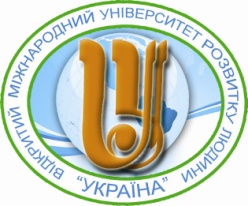 ЗВО «Відкритий міжнародний університет розвитку людини «Україна»Тернопільський фаховий коледжОсвітньо-професійний ступінь фаховий молодший бакалаврГалузь знань: 02 Культура і мистецтвоСпеціальність: 022 Дизайн                                                                                                   Семестр ІVНавчальна дисципліна: КомпозиціяЕКЗАМЕНАЦІЙНИЙ БІЛЕТ Тема: Єдність як метод зв’язку окремих форм та елементів об’ємно-просторової композиції. Трансформація форми на основі приєднання.Завдання: Створити об’ємно-просторову композицію в ахроматичній гамі з геометричних форм на основі приєднання та трансформації (куб, циліндр, куля, піраміда, призма) три форми на вибір з градацією тону.Затверджено на засіданні циклової комісії візуальних та соціальних комунікацій